Занятие № 5                                                                             Дата_____________________Тема: Первичный и вторичный иммунный ответ. Иммунологическая память. Иммунологическая толерантность.Основные вопросы, разбираемые на занятии:1. Сравнительная характеристика первичного и вторичного иммунного ответа. 2. Динамика накопления антител, фазы антителообразования.3. Иммунологическая память.	4. Т-клетки памяти. В-клетки памяти.5. Иммунологическая толерантность.Задание 1. Заполните таблицу «Сравнительная характеристика первичного и вторичного гуморального иммунного ответа».Задание №2 Дайте определения и опишите события, соответствующие фазам антителообразования, обозначьте эти фазы на графике:1. Латентная (индуктивная) __________________________________________________________________________________________________________________________________2. Логарифмическая_________________________________________________________________________________________________________________________________________3. Стационарная____________________________________________________________________________________________________________________________________________4. Фаза снижения___________________________________________________________________________________________________________________________________________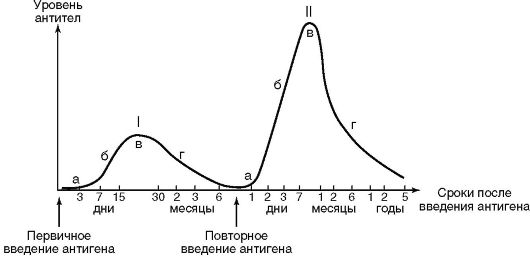 Иммунологическая память - это способность иммунной системы отвечать более быстро и эффективно на антиген (патоген), с которым у организма был предварительный контакт.Такая память обеспечивается (образовавшимися в результате предшествующих контактов иммунной системы с антигенами) антигенспецифическими клонами как В-клеток, так и Т-клеток (клетками памяти), которые функционально более активны в результате прошедшей первичной адаптации к определенному антигену.В результате первой встречи запрограммированного лимфоцита с определенным антигеном образуются две категории клеток: эффекторные, которые немедленно выполняют специфическую функцию - секретируют антитела или реализуют клеточные имунные реакции, и клетки памяти, которые циркулируют длительное время. При повторном поступлении данного антигена они быстро превращаются в лимфоциты-эффекторы, которые вступают в реакцию с антигеном. При каждом делении запрограммированного лимфоцита после его встречи с антигеном количество клеток памяти увеличивается.Иммунологическая толерантность — состояние, характеризующееся «терпимостью» иммунной системы по отношению к чужеродным для неё Аг. Иммунологическую толерантность подразделяют на: физиологическую;патологическую;искусственную.Физиологическая толерантность подразумевает «терпимость» системы ИБН к собственным Аг.  Элиминация в антенатальном периоде (когда иммунная система ещё недостаточно созрела) тех клонов лимфоцитов, которые подверглись антигенной перегрузке — массированному воздействию собственных Аг. Это положение выдвинули М. Бернет и Ф. Феннер в сформулированной ими клонально-селекционной гипотезе. В лабораторных условиях этот феномен воспроизводится путём подсадки эмбриону и плоду животного ткани или органа другого животного того же вида (аллотрансплантата). Повторная трансплантация взрослому животному такого же трансплантата не приводит к его отторжению — развивается толерантность к нему. Таких животных (в организме которых имеется генетически и антигенно чужеродная ткань или орган), называют химерами. Подобный химеризм развивается и у двуяйцевых близнецов, которые, во время пренатального периода обмениваются разногруппной кровью. Во взрослом состоянии им можно беспрепятственно переливать кровь обеих групп. Изоляция Аг ряда органов от контакта с иммуноцитами структурно-физиологическими барьерами. К таким органам относятся мозг, глаза, семенники, щитовидная железа, которые отделены от внутренней среды организма гемато-тканевыми барьерами (гемато-энцефалическим, гемато-офтальмическим, гемато-тиреоидным). Эту разновидность толерантности называют изоляционной. Подавление пролиферации и дифференцировки аутоагрессивных (действующих против собственных клеток) Т-лимфоцитов в центральном органе иммунной системы — тимусе. Этот феномен называют центральной селекцией и ликвидацией аутоцитотоксических лимфоцитов.  Гибель (апоптоз) клонов лимфоцитов, активирующихся аутоантигенами. В такой ситуации Т-лимфоциты, реагирующие на Аг собственного организма, экспрессируют Fas-рецепторы, на которые действуют Fas-лиганды нормальных клеток, что активирует программу апоптоза.Депрессия цитотоксических лимфоцитов Т-супрессорами. Анергия Т-лимфоцитов, не активированных костимуляторами. Патологическая толерантность В этом случае речь идет о «терпимости» системой ИБН чужеродных Аг, чаще всего — бактерий, вирусов, паразитов, клеток злокачественных опухолей или трансплантата.Иммунодефицитные состояния и иммунодефицит. Чрезмерное повышение активности Т-регуляторных лимфоцитов. Последнее характеризуется торможением созревания эффекторных клеток иммунной системы: Т-киллеров, естественных киллеров, плазматических клеток. Ингибирование или блокада цитотоксических реакций клеточного иммунитета на соответствующий Аг (чаще всего клеток опухоли, трансплантата или вируссодержащих клеток) в результате «экранирования» антигенов антителами. Перегрузка иммуноцитов избытком образующихся в организме или вводимых в него извне чужеродных Аг. Это может наблюдаться при синтезе аномальных белков в печени, амилоидозе, денатурации белковых молекул при массированных ожогах, введении большого количества белоксодержащих растворов (цельной крови, плазмы). Гибель цитотоксических Т-лимфоцитов с развитием Т-клеточного иммунодефицита. Это наблюдается при экспрессии другими клетками (например, опухолевыми) Fas-лигандов. Последние, взаимодействуя с Fas-рецепторами цитотоксических Т-лимфоцитов, активируют программу их апоптоза.Искусственная толерантность Индуцированную (искусственную, медицинскую) толерантность воспроизводят при помощи воздействий, подавляющих активность иммунной системы. Обычно с этой целью применяют ионизирующее излучение, высокие дозы цитостатиков и иммунодепресантов. Изоляционная. Для создания состояния искусственной толерантности применяют также специальные (непроницаемые для иммуноцитов) камеры, имплантируемые под кожу, слизистую оболочку, в мышцы или полости тела. В камеру помещают гомогенат или фрагменты чужеродной ткани (например, эндокринной железы для устранения недостатка эндогенного гормона). Такую разновидность толерантности называют изоляционной. Состояние индуцированной толерантности применяют для повышения успеха трансплантации органов и тканей, лечения аллергии, болезней иммунной аутоагрессии, эндокринной недостаточности и некоторых других состояний.ХарактеристикаПервичный иммунный ответВторичный иммунный ответРеагирующие клеткиПерсистенция антигена в кровиНакопление антител в кровиВремя формирования оптимальной концентрации IgGПрисутствие клеток памятиМесто взаимодействия клеток с антигеном